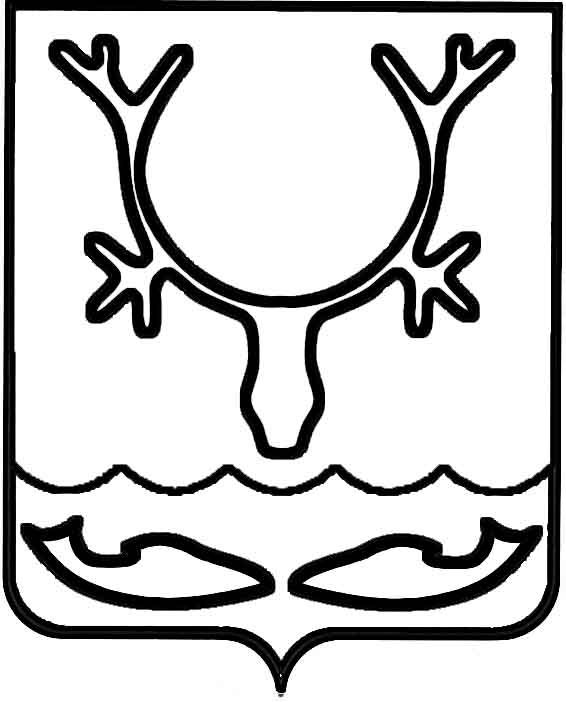 Администрация муниципального образования
"Городской округ "Город Нарьян-Мар"ПОСТАНОВЛЕНИЕВ соответствии с приказом Департамента строительства, жилищно-коммунального хозяйства, энергетики и транспорта Ненецкого автономного округа 
от 01.02.2019 № 4, на основании протокола заседания Общественной комиссии 
при Администрации МО "Городской округ "Город Нарьян-Мар" по реализации приоритетного проекта "Формирование комфортной городской среды" № 30 
от 02.12.2020, в целях внесения изменений в муниципальную программу муниципального образования "Городской округ "Город Нарьян-Мар" "Формирование комфортной городской среды в муниципальном образовании "Городской округ "Город Нарьян-Мар", утверждённую постановлением Администрации МО "Городской округ "Город Нарьян-Мар" от 31.08.2018 № 586, Администрация муниципального образования "Городской округ "Город Нарьян-Мар"П О С Т А Н О В Л Я Е Т:Провести рейтинговое голосование по отбору общественных территорий, подлежащих благоустройству в рамках реализации приоритетного проекта "Формирование комфортной городской среды" в 2023 году. МКУ "Управление городского хозяйства г. Нарьян-Мара" подготовить дизайн-эскизы в соответствии с перечнем общественных территорий, утверждённых Общественной комиссией при Администрации МО "Городской округ "Город 
Нарьян-Мар" по реализации приоритетного проекта "Формирование комфортной городской среды" к рейтинговому голосованию по отбору общественных территорий, подлежащих благоустройству в рамках реализации приоритетного проекта "Формирование комфортной городской среды" в 2023 году, в срок до 30 декабря 
2020 года. Управлению организационно-информационного обеспечения Администрации муниципального образования "Городской округ "Город Нарьян-Мар" провести общественные обсуждения общественных территорий, утверждённых Общественной комиссией при Администрации МО "Городской округ "Город 
Нарьян-Мар" по реализации приоритетного проекта "Формирование комфортной городской среды" к рейтинговому голосованию по отбору общественных территорий, подлежащих благоустройству в рамках реализации приоритетного проекта "Формирование комфортной городской среды" в 2023 году, в период с 1 по 29 января 2021 года.Провести рейтинговое голосование на официальном сайте муниципального образования "Городской округ "Город Нарьян-Мар" в период с 1 по 10 февраля 
2021 года в форме заочного голосования.Утвердить перечень общественных территорий, утверждённых Общественной комиссией при Администрации МО "Городской округ "Город 
Нарьян-Мар" по реализации приоритетного проекта "Формирование комфортной городской среды" к рейтинговому голосованию по отбору общественных территорий, подлежащих благоустройству в рамках реализации приоритетного проекта "Формирование комфортной городской среды" в 2023 году (Приложение 1).Утвердить состав счётной комиссии по подсчёту голосов по выбранным общественным территориям в результате рейтингового голосования по отбору общественных территорий, подлежащих благоустройству в рамках реализации приоритетного проекта "Формирование комфортной городской среды" в 2023 году (Приложение 2).Утвердить порядок организации и проведения процедуры рейтингового голосования по отбору общественных территорий, подлежащих благоустройству 
в 2023 году в первоочередном порядке (Приложение 3).Настоящее постановление вступает в силу со дня его подписания 
и подлежит официальному опубликованию.Приложение 1к постановлению Администрации муниципального образования "Городской округ "Город Нарьян-Мар" от 30.12.2020 № 1176Перечень общественных территорий, утверждённых Общественной комиссией при Администрации МО "Городской округ "Город Нарьян-Мар" по реализации приоритетного проекта "Формирование комфортной городской среды" к рейтинговому голосованию 
по отбору общественных территорий, подлежащих благоустройству в рамках реализации приоритетного проекта "Формирование комфортной городской среды" в 2023 годуОбщественная территория в районе МКД № 34 по ул. Первомайской 
и № 3 и № 5 по ул. им. В.И. Ленина; Обустройство прогулочной зоны в микрорайоне Сахалин (Сахалинский лес);Устройство спортивной игровой площадки в микрорайоне Старый аэропорт, 
г. Нарьян-Мар.Приложение 2к постановлению Администрациимуниципального образования"Городской округ "Город Нарьян-Мар"от 30.12.2020 № 1176Состав счётной комиссиипо подсчёту голосов по выбранным общественным территориям в результате рейтингового голосования по отбору общественных территорий, подлежащих благоустройству в рамках реализации приоритетного проекта "Формирование комфортной городской среды" в 2023 годуРезервный состав счетной комиссииПриложение 3к постановлению Администрациимуниципального образования "Городской округ "Город Нарьян-Мар"от 30.12.2020 № 1176Порядокорганизации и проведения процедуры рейтингового голосования по отбору общественных территорий, подлежащих в первоочередном порядке благоустройству в 2023 годуРейтинговое голосование осуществляется в форме заочного голосования 
на официальном сайте муниципального образования "Городской округ "Город 
Нарьян-Мар" в период с 1 по 10 февраля 2021 года.Не позднее 1 рабочего дня после завершения рейтингового голосования счётная комиссия составляет протокол по результатам проведённого заочного голосования на официальном сайте муниципального образования "Городской округ "Город Нарьян-Мар". Подведение итогов голосования по отбору общественных территорий проводится Общественной комиссией при Администрации МО "Городской округ "Город Нарьян-Мар" по реализации приоритетного проекта "Формирование комфортной городской среды" на основании протокола счетной комиссии в течение 
5 рабочих дней со дня проведения голосования.Победителем признаётся общественная территория, набравшая наибольшее количество голосов при помощи прямого подсчета. В случае набора общественными территориями равного количества голосов определение победителя выносится на Общественную комиссию для голосования членами Общественной комиссии. В случае равенства голосов голос председателя (председательствующего на голосовании) Общественной комиссии является решающим. 30.12.2020№1176О проведении рейтингового голосования                    по отбору общественных территорий, подлежащих благоустройству в рамках реализации приоритетного проекта "Формирование комфортной городской среды" в 2023 годуГлава города Нарьян-Мара О.О. Белак№ п/пФИООрганизация1.Запалова Елена Фёдоровна- представитель РО ПП "Справедливая Россия", председатель счётной комиссии;2.Кузнецов Андрей Викторович- представитель НО "Фонд развития города Нарьян-Мара – столицы Русской Арктики"3.Кушнир Михаил АндреевичДепутат Совета городского округа "Город Нарьян-Мар"№ п/пФИООрганизация1.Бобрикова Вилициада Васильевна- представитель МКУ "Управление городского хозяйства г. Нарьян-Мара"2.Король Александр Владимирович- представитель АО "Нарьян-Марский ОАО";3.Хохлов Александр Геннадьевич- представитель ИП Досько А.М.